新旧対照表博物館法施行細則旧新（省略）（省略）（新規）（定期報告）第５条の２　法第16条の規定による報告は、定期報告書（第６号様式の２）により毎年１回６月１日から同月末日までの間に行わなければならない。ただし、法第11条の規定による登録を受けた日から１年に満たないときは、この限りではない。（省略）（省略）（市報による公告）（公表）第９条　教育長は、次のいずれかに該当するときは、その都度その旨を横浜市報で公告するものとする。第９条　教育長は、次のいずれかに該当するときは、その都度その旨をインターネットの利用その他の方法により公表するものとする。（省略）（省略）旧新　新規第６号様式の２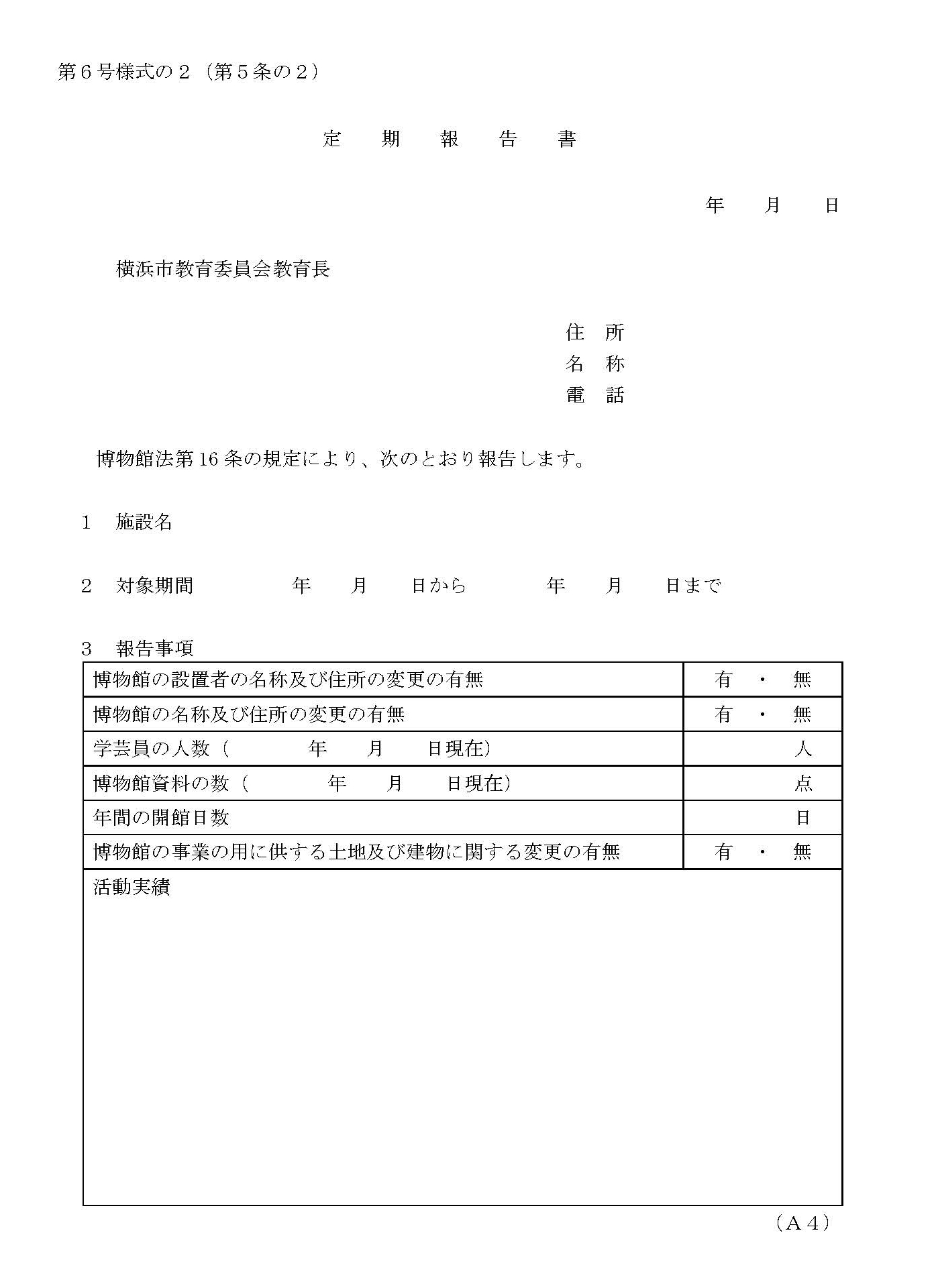 